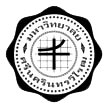 แบบรายงานผลการดำเนินโครงการขององค์กรนิสิต มหาวิทยาลัยศรีนครินทรวิโรฒชื่อโครงการ                                                                                           		    องค์กรผู้รับผิดชอบโครงการ                  							นิสิตผู้รับผิดชอบโครงการ 	1. ผู้รับผิดชอบ (หลัก)   นาย/นางสาว.                                       ชั้นปีที่             คณะ                                        .	   วิชาเอก                                              หมายเลขโทรศัพท์                                            .                                               	2. ผู้รับผิดชอบ (การเงิน)   นาย/นางสาว                                       ชั้นปีที่             คณะ                                         .	   วิชาเอก.                                             หมายเลขโทรศัพท์                                            .  	4. 	อาจารย์ที่ปรึกษาโครงการ1. นาย/นาง/นางสาว                                                    . คณะ                                        .       หมายเลขโทรศัพท์                                         .2. นาย/นาง/นางสาว                                                    . คณะ                                        .       หมายเลขโทรศัพท์                                         .     5. วัตถุประสงค์ 1.                                                                                                                          .2.                                                                                                                          .3.                                                                                                                          .  	6.	ระยะเวลาการจัดโครงการ	วันดำเนินงานจริง		- วันที่      .เดือน              . พ.ศ.         . 	 7. 	สถานที่จัดโครงการ								         		      		         .	8.	กลุ่มเป้าหมายของโครงการ 											             .	9.	ผู้เข้าร่วมโครงการ 		9.1 คณะกรรมการ			จำนวน	       .	คน		9.2 ผู้เข้าร่วมโครงการ			-  นิสิต				จำนวน	       .	คน			- บุคคลภายนอก		จำนวน	       .	คน		9.3 ผู้บริหาร อาจารย์ บุคลากร	 	จำนวน	       .	คน	                                          จำนวนทั้งสิ้น              .  คน	 10.  แหล่งที่มาของงบประมาณ                                                                                     .   	 11.  งบประมาณที่ได้รับอนุมัติ จำนวนเงิน                                                           .บาท	 12.  ค่าใช้จ่ายที่ใช้จริง  จำนวนเงิน                                                                    .บาท   	13.  การบรรลุเป้าหมายโครงการ	   บรรลุ             ไม่บรรลุ เพราะ                                                                                                																									        14.  ประโยชน์ที่ได้รับจากการจัดโครงการ   -  ผลกระทบต่อผู้จัด																					   -  ผลกระทบต่อผู้เข้าร่วม																					    -  ผลกระทบต่อชุมชน/สังคม																				       15.  ปัญหาและอุปสรรคการปฏิบัติงาน																					       16.  จุดเด่นของโครงการ																																				17.  ข้อเสนอแนะสำหรับการจัดโครงการในครั้งต่อไป																																													       18.  ภาพถ่ายกิจกรรม พร้อมคำอธิบายประกอบ  หมายเหตุ: 1  ถ้าโครงการจัดซื้ออุปกรณ์ต้องมีรูปภาพประกอบ2. ถ้าโครงการจัดทำวารสาร, หนังสือ ต้องส่งเล่มวารสาร, หนังสือประกอบ ต้องแนบเอกสารประกอบ 